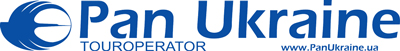 «Затерянные сокровища»Информация о туреСтоимость указана в Долларах СШАПродолжительность: 7 дней/ 6 ночейОтели: В центре Еревана, Гориса и Дилижана 3 звезды, цены на тур с заселением в отелях 4* или 5* по запросуПитание: Завтраки, возможность организации дополнительного питания начиная от 7 долларов на человекаГид: Услуги гида-экскурсовода включены в стоимость тура (языки Русский, Английский)Транспорт: комфортабельный минивэн или микроавтобусМузеи: все входные билеты в музеи и на канатную дорогу ТАТЕВЕР включены в стоимость тураГруппа: минимум 6 человека, цены на группы больше 17 или до 6 человек- по запросу.Цены на туры в Новый Год по запросу1-ый деньПрибытие в ЕреванПрибытие в Ереван, встреча в аэропорту с табличкой, индивидуальный трансфер и размещение в отеле..Свободное время.2-й день Сити-турЗавтрак в отеле, обзорный сити-тур по городу с посещением основных достопримечательностей столицы: Хранилища древних рукописей Матенадаран (с гидом) и музея Истории Армении (с гидом). Свободное время дляобеда, продолжение сити-тура. Вечером свободное время.3-й деньХор Вирап, Нораванк,Зорац Карер, Хндзореск, ГорисЗавтрак в отеле. Выезд в Араратскую область, экскурсия в храм Хор Вирап. Монастырь расположен над подземной тюрьмой, в которой армянский царь Трдат III содержал в заточении в течение около 15 лет св. Григория Просветителя до того, как был обращен им в христианство (в 301 г.). Храм расположен на маленькой возвышенности, с которой открывается чудесный вид на библейскую гору Арарат. Продолжение пути, и экскурсия в монастырь Нораванк - один из самых значительных культурных и религиозных центров средневековой Армении, который находится в области Вайоц Дзор в долине реки Арпа и окружен труднопроходимыми скалами. Обед в национальной таверне или в доме у сельчанина. Продолжим наше путешествие в г.Сисиан, где на вершинах гор раскинулась древнейшая обсерватория Зорац Карер (Qarahunj),переезд Горис. Размещение в гостинице. Ужин и ночевка.4-й деньТатевский монастырь, Селимский перевал, Норатуз Севанаванк, ДилижанЗавтрак в отеле. Выселение и выезд в монастырь Татев (IX в., наследие ЮНЕСКО) с подробной экскурсией. Прогулка на самой длинной канатной дороге в мире TATEVER. Вагончик фуникулера поднимет нас на высоту 380 м над ущельем. Продолжение тура к мосту Дьявола. Переезд на север страны в регион Гегаркуник. Путь держим лежит через Селимский перевал, остановка в Караван-сарайе, который находился на Великом Шелковом пути и служил путникам транзитной остановкой. Продолжение пути в Норадуз - Симфонию Хачкаров. Обед в таверне на берегу озера. Продолжение пути к полуострову, экскурсия в Севанаванк, по окончанию трансфер в г. Дилижан, размещение в гостинице. Ужин и свободное время.5-й деньДилижан сити-тур, Гошаванк , поход к озеру Гош, Агарцин , ЕреванЗавтрак в отеле, выселение, Сититур по Дилижану, после- экскурсия к монастырям Гошаванк (12 в) и поход к озеру Гош (расстояние в оба конца 3-3.5км, легкий поход), Обед, продолжение тура в монастырь Агхарцин (11-13 вв.). Возвращение в Ереван. Размещение в гостинице. Свободный вечер.6-й деньГарни, Гегард, ЭчмиадзинЗавтрак в отеле. В 10:00 тур в деревню Гарни, где находится языческий храм и крепость, построенные в 1-ом веке. После экскурсионный тур к монастырю Гегард 5-13 вв. В церкви долгие века хранилось Копье, которым было пронзено тело Христа на кресте. Обед в доме у сельчанина. Продолжение экскурсии в Вагаршапат, посещение Эчмиадзинского Кафедрального Собора и церкви Св. Рипсиме 7 в. Возвращение в Ереван.7-ый деньВыселение, Цицернакаберд, ЕКЗ, трансфер в АэропортЗавтрак в отеле. Посещение мемориального комплекса геноцида Цицернакаберд, трансфер в Ереванский Коньячный Завод, дегустационный тур, по окончании трансфер в Аэропорт.Цена тура с 15 Марта по 31 ОктябряЦена тура с 15 Марта по 31 ОктябряЦена тура с 15 Марта по 31 ОктябряЦена тура с 15 Марта по 31 ОктябряЦена тура с 15 Марта по 31 ОктябряКатегория и наименование отеля.6 чел7-12 чел13-16 челодноместное размещениеОтели 3*865816760135Цена тура с 1 Ноября-15 МартаЦена тура с 1 Ноября-15 МартаЦена тура с 1 Ноября-15 МартаЦена тура с 1 Ноября-15 МартаЦена тура с 1 Ноября-15 МартаКатегория и наименование отеля.6 чел7-12 чел13-16 челодноместное размещениеОтели 3*825780735111